SGK KREŞ VE GÜNDÜZ BAKIMEVİMART AYI FAALİYET PROGRAMINDAN ALINTILAR2022-2023 EĞİTİM YILI2019 DOĞUMLU YAŞ GRUPLARI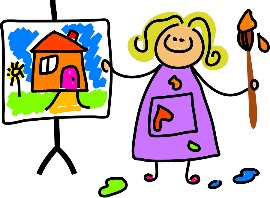                       01 MART 2023 “KAĞIT TOPLAR HAVAYA’’                                       02 MART 2023  UZAY ATÖLYESİ                      03 MART 2023 ‘’DİKDÖRTGEN KUMKUM’’    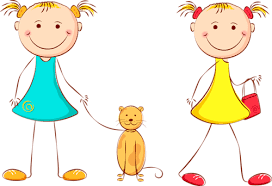 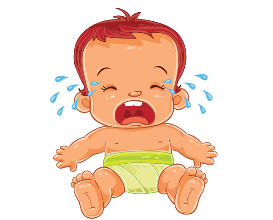                        06 MART 2023 TİYATRO                           07 MART 2023 “KURT BABA”                        08 MART 2023 ‘’ÜST ÜSTE KULELER’’                       09 MART 2023 ‘’FOTOĞRAFLARDAKİ DUYGULAR’’                       10 MART 2023 ‘’HOPLA ZIPLA’’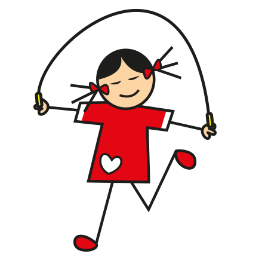                       13 MART 2023 ‘’BİL BAKALIM’’                           14 MART 2023 ‘’TELSİZ TELEFON’’                                       15 MART 2023 ‘’TOPLAR HEDEFE’’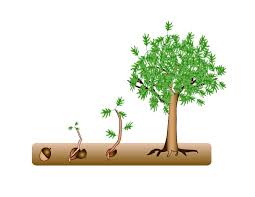                     16 MART 2023 “DEĞMEDEN YÜRÜ’’                       17 MART 2023 ‘’SANDALYELER KAPIŞ KAPIŞ’’                                                    ORMAN HAFTASI (21-26 MART)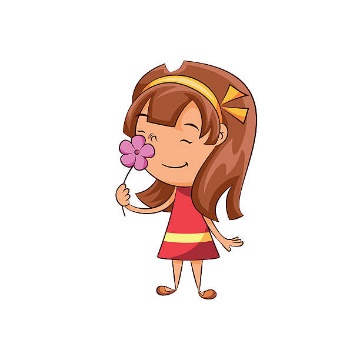                                                 DÜNYA TİYATROLAR GÜNÜ (27 MART)                                                                 20 MART 2023   TİYATRO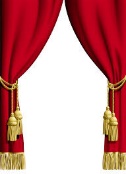                 21 MART 2023 ‘’KAPAKLARA ŞİŞE ÇİZELİM’’	                22 MART 2023 ‘’KAŞIKLA MAKARNA TAŞIMA’’                       23 MART 2023 ‘’DEVE CÜCE’’                24 MART 2023 ‘’YATAK ODAMDA NELER VAR’’	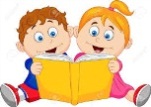                                  KÜTÜPHANELER HAFTASI	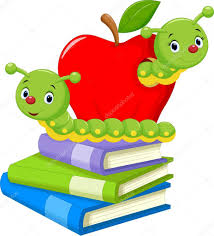 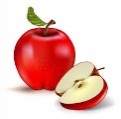                  27 MART  2023 ‘’UÇAKLAR’’                  28 MART  2023 ‘’SÖYLEDİĞİMİ YAP’’                 29 MART  2023 ‘’AÇ-KAPA’’                	 30 MART  2023 ‘’PARMAKLARIM KREMLİ’’                                31 MART  2023 ‘’PİNOKYO’’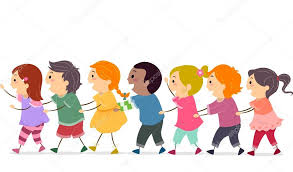 